Ryan 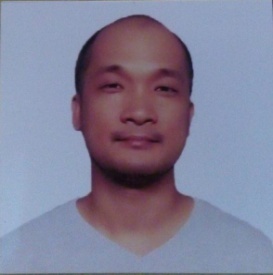 Visa Status: Visit visaC/o-Contact no.: +971505891826ryan.376771@2freemail.com WORK EXPERIENCE:CUSTOMER SERVICE REPRESENTATIVEConcentrix Services Inc.09 / 2016 – 06 / 2017Quezon City, Metro ManilaGreet customers warmly and ascertain problem or reason for callingIdentify and assess customers’ needs to achieve satisfactionMaintains customer records by updating account informationResolves product or service problems by clarifying the customer's complaint; determining the cause of the problem; selecting and explaining the best solution to solve the problem; following up to ensure resolution.Build sustainable relationships of trust through open and interactive communicationProvide accurate, valid and complete information by using the right methods/toolsHandle complaints, provide appropriate solutions and alternatives within the time limits and follow up to ensure resolutionKeep records of customer interactions, process customer accounts and file documentsResolve customer complaints via phone and emailUse telephones to reach out to customers and verify account informationCompile reports on overall customer satisfactionDRIVERISK ANALYST / CUSTOMER SERVICE REPRESENTATIVEHINDUJA GLOBAL SOLUTIONS 07 / 2015 – 07 / 2016Quezon City, Metro ManilaFocuses on identifying and addressing the root causes of poor driving behavior.Review, analyze and score driving behavior.Generate reports for proper documentation.Present findings and make recommendations to management team.RETAIL SALES ASSISTANTIsetann Department Store, Inc.02 / 2012 to 04 / 2014Quiapo, ManilaGreeting and directing customersAnswering customer’s concern about specific productsProviding accurate information about the product (e.g. price, size, etc.)Inform customers about discount and promotionProvide customer feedback to the store managerHelp maintain store cleanlinessResponsible in dealing with customers complaints.SERVICE CONTRACT ENUMERATOR / DATA ENCODERNATIONAL STATISTIC OFFICE05/2010 - 06 / 2011San Juan City, PhilippinesResponsible for collecting information, verify addresses, and fix information discrepancies by canvassing specific areas door to door.Review assigned field and conduct interviews with residents.Gather all required information and make proper documentation.Responsible for keeping all the data in a proper filing for future needs and references.INTERNET CAFÉ ATTENDANTDowntown Internet Cafe2004 - 2006Marikina City, PhilippinesMaintain cleanliness and orderliness of the café.Assist customers in using soft-wares and storage devices.Responsible for timing customers on the number of minutes or hours used on the internetPrint, data encode, and troubleshoot internet problems that a customer might encounter.KEY SKILLS:Proficiency in EnglishCustomer service focusFriendly, helpful, confident and engaging personality.Computer and internet skillsPhysically fitCan work in extended period of timeAbility to work under pressurePERSONAL INFORMATION:Date of Birth	:	January 27, 1983Age		:	34Sex		: 	MaleCivil Status	:	MarriedCitizenship	:	FilipinoReligion	:	CatholicHeight		:	5’7”EDUCATIONAL BACKGROUND:COLLEGEPATTS College of AeronauticsAircraft Technician Course		Year Graduated 	:	2009